Градска управа за инфраструктуру и развој  Града Ужица објављујеОБАВЕШТЕЊЕ О ДОДЕЛИ УГОВОРА
Наручилац: Град Ужице, Градска управа за инфраструктуру и развојАдреса: Димитрија Туцовића 52, УжицеВрста јавног наручиоца: орган јединице локалне самоуправеПредмет набавке: радови на путној инфраструктури  у МЗ Равни Врста предмета набавке: радовиИнтернет страница наручиоца: www.uzice.rs Процењена вредност јавне набавке: 2.000.000  динара без ПДВ-аУговорена вредност јавне набавке: 1.980.000 динара без ПДВ-аКритеријум за доделу уговора: уговор се додељује економски најповољнијој понуди која се одређује на основу критеријума цене.Број примљених понуда:1 (једна)  понудаДатум доношења одлуке о додели уговора:12.04.2021. годинеДатум закључења уговора:  13.04.2021. годинеОсновни подаци о добављачу:  ЈКП “Нискоградња“  Ужице, Међај 19МБ 07221436ПИБ 100597962Лица за контакт: Славиша Пројевић, slavisa.projevic@uzice.rs и  radmila.dabic@uzice.rs 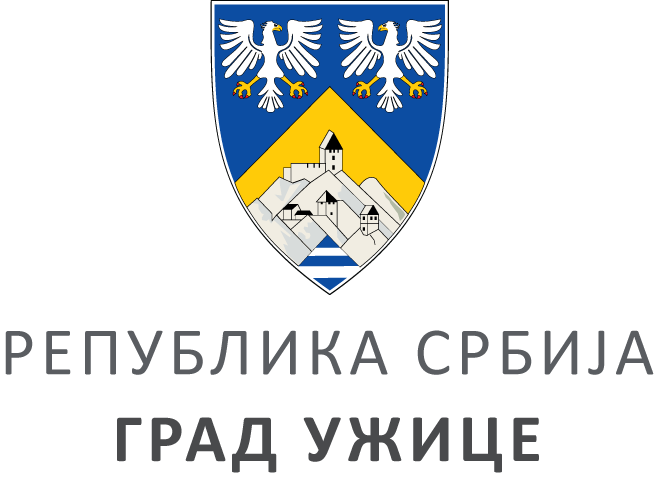 ГРАДСКА УПРАВА ЗА ИНФРАСТРУКТУРУ И РАЗВОЈГРАДСКА УПРАВА ЗА ИНФРАСТРУКТУРУ И РАЗВОЈГРАДСКА УПРАВА ЗА ИНФРАСТРУКТУРУ И РАЗВОЈГРАДСКА УПРАВА ЗА ИНФРАСТРУКТУРУ И РАЗВОЈVIII ББрој: 404-66/21ББрој: 404-66/21Датум:Датум:14.04.2021. године